Výsledky účtu kultury ČR za rok 2012 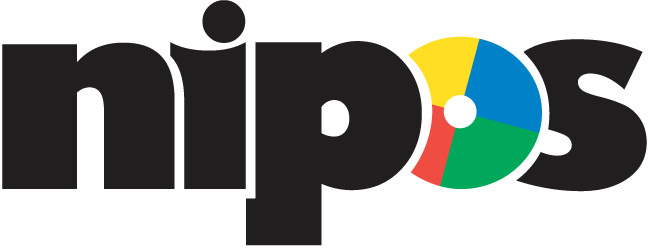 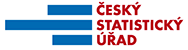 Praha 2014Český statistický úřad	Národní informační a poradenské 
	středisko pro kulturuZpracoval:
Odbor statistik rozvoje společnosti ČSÚ
Centrum informací a statistik kultury NIPOSKontaktní osoba:
Ing. PhDr. Jaroslav Novák, CSc. tel: + 420 274052931
E-mail: jaroslav.novak@czso.czObsah 1.	ÚVOD	41.1.	Vymezení a členění sektoru kultury	51.2.	Zdroje dat a související problémy	82.	Hospodaření kulturních institucí v roce 2012	92.1.	Zdroje financování kultury	92.2.	Mikroekonomický pohled	112.3.	Makroekonomický pohled	133.	Závěr	144.	Použité zdroje a literatura:	165.	Tabulková příloha	17 ÚVOD Satelitní účet kultury ČR (dále také „účet kultury“) byl, v návaznosti na úkol vyplývající z usnesení vlády ČR č. 1452 z roku 2008, poprvé zpracován v ověřovacím provedení za referenční rok 2009. V průběhu sestavování účtu i v rámci hodnocení jeho výsledků za tento rok a za léta následující se ukázalo, že některé předpoklady a záměry obsažené v původním metodickém manuálu k účtu nemohou být zcela naplněny, resp. musí být poopraveny.Změny se týkaly zejména vymezení rozsahu sektoru kultury. S ohledem na složitost a různorodost kulturních aktivit byly řešeny otázky zahrnutí navazujících produkčních etap tvorby kulturních statků (např. nakladatelské a vydavatelské činnosti) a také maloobchodních činností (např. prodej knih, starožitností atd.).Pro prvé ověřovací sestavení kulturního účtu za rok 2009 byl sektor kultury vymezen v rámci dohody zainteresovaných institucí (MK ČR resp. NIPOS a ČSÚ). Na podzim roku 2011 byl však ukončen projekt ESSnet Culture organizovaný Eurostatem, jehož úkolem - mimo jiné - bylo jednotné vymezení sektoru kultury v rámci celé EU. Výsledky výše uvedeného projektu byly zapracovány do novelizované metodiky sestavení kulturního účtu a staly se východiskem pro sestavení účtu za rok 2010 a následující léta. Co se změn – v porovnání s původním pojetím kulturního účtu za rok 2009 – týče, byl sektor kultury rozšířen o některé maloobchodní činnosti (NACE 47.63, 78 a 79), překladatelské a tlumočnické služby (NACE 74.30), pronájem videokazet a disků (NACE 77.22) a umělecké vzdělávání (NACE 85.52). Nutno dodat, že některé maloobchodní aktivity (NACE 47.78 a 79) se však vztahují ke kultuře jen částečně a odpovídající data je proto nezbytné složitými postupy kvantifikovat (resp. částečně i odhadovat).Další odlišnosti oproti prvému ověřovacímu zpracování účtu spočívaly v rozsahu a kvalitě zjištěných dat. Pomocí dodatečných zjišťování (např. v uměleckých řemeslech, archivech, designu či v cirkusech) se stále rozšiřuje okruh respondentů, jejichž data jsou k sestavení kulturního účtu využita. Svůj význam pro kvalitu dat měla také skutečnost, že si respondenti postupně začali zvykat na vykazování ekonomických údajů, které byly do statistických šetření zavedeny teprve v roce 2009.Jak je z výše uvedeného patrné, srovnávání výsledků účtů kultury v časové řadě je prozatím velmi problematické. Zejména data za referenční rok 2009, která vycházejí z užšího vymezení sektoru kultury, nejsou s daty za pozdější roční období v přijatelné míře porovnatelná. Tuto skutečnost je třeba mít při práci s uvedenými údaji a zejména s jejich časovými řadami vždy na paměti. Vymezení a členění sektoru kulturyPřed vlastním zjišťováním a hodnocením ekonomického rozměru kultury je nutné jasně určit rozsah a strukturu objektu, který je předmětem našeho zájmu. Nejdříve je třeba odlišit jeho vymezení z pohledu věcného od vymezení průřezového charakteru, které vychází z účelu resp. funkce a z průběhu dějů v čase. V prvém případě lze hovořit o jednotlivých oblastech či sférách, poskytovatelích, kulturních a kreativních sektorech kultury a ve druhém o tzv. kulturním cyklu. V souladu s dostupnými mezinárodními dokumenty (EUROSTAT, UNESCO, OECD) rozlišujeme tyto kulturní oblasti či odvětví označené „O 11 – O 19“ (s uvedením CZ - NACE):kulturní dědictví - O.11 (91.01, 02, 03, 47.78, 79)interpretační (scénické) umění - O.12 (90.01, 02, 04)vizuální (výtvarné) umění a řemesla - O.13 (74.10, 20, 90.03, část sekce C)periodický a neperiodický tisk - O.14 (58.11,13, 63.91, 74.30, 47.61, 62)audiovizuální a interaktivní média - O15 (58.21, 59.11, 12, 13, 14, 20, 60.10, 20, 47.63, 77.22)architektura – O 16 (71.11) reklama – O17 (73.11) umělecké vzdělávání – O 18 (85.52)správa kultury vč. její podpory – O19 (84.11 - část, 12 - část, 94.99.2) Z praktických důvodů, souvisejících s problémy se získáním a členěním potřebných dat, je nutné výše uvedené oblasti doplnit o další blíže neurčenou oblast či oblasti, kterou budeme nazývat „neznámá oblast “.  V rámci jednotlivých oblastí rozeznáváme kulturní činnosti (představují či zprostředkovávají kulturní projevy) jako např. činnost muzeí a galerií a dále kulturní služby či statky (např. konzervace a archivace v rámci muzeí či originály zvukových nahrávek). Nositele uvedených kulturních činností, popř. služeb či statků, lze také souhrnně označit za poskytovatele kulturních statků a služeb (dále také „poskytovatele“). Mezi ně patří např. muzea, knihovny, divadla, rozhlas či televize. Nutno dodat, že jejich počet je do značné míry dán pragmatickými důvody spočívajícími v dosažitelnosti statistických dat (zejména cestou statistických zjišťování). Jinými slovy řečeno to znamená, že data o některých významných kulturních aktivitách (např. archeologických nalezištích, uměleckých řemeslech, činnosti spisovatelů, malířů či sochařů apod.) v současné době nejsou zcela či z velké části k dispozici. V souladu se zaměřením prováděných statistických šetření v kultuře (KULT) přiřazujeme stávající institucionálně vymezené poskytovatele (respondenty šetření) k obsahově vymezeným kulturním oblastem (odvětvím) tj. O.11 – O.19, takto : historická památka - (O.11)muzeum a galerie - (O.11)archiv - (O.11)knihovna - (O 11)divadlo - ( O.12)koncertní sál - ( O.12)kulturní domy – (O.12)výstavní sál - (O.13)nakladatelství/vydavatelství - (O.14)výrobci a distributoři audiovizuálních děl - (O.15)rozhlas - (O.15)televize - (O.15)školy uměleckého vzdělávání – ( O.18)organizace ochrany aut.práv - (O.19)ostatní poskytovatelé - ( O.11 - O.19)Jak je z uvedeného členění patrné, např. ve velmi významné oblasti  architektonických činností (O.16) se zatím žádný jednoznačně vymezený poskytovatel - z důvodu nedostatku odpovídajících dat získávaných statistickými šetřeními - nenachází. Obvykle je rozsah kulturních oblastí širší než činnosti poskytovatelů, kteří do nich jsou zařazeni. Poskytovatelé jsou tak svým způsobem vybranými (statisticky zvlášť sledovanými) reprezentanty jednotlivých oblastí, kteří však vyčerpávajícím způsobem celou oblast nepokrývají.Za údaje o ostatních poskytovatelích se považují zjišťovaná data o činnosti v těch kulturních oblastech, které nelze jednoznačně přiřadit k předcházejícím poskytovatelům (např. maloobchodní prodej knih, starožitností, uměleckých předmětů, tvorba hudebních nahrávek, služby designu, aktivity zpravodajských agentur, správní činnosti ministerstva kultury a jím řízených institucí atd.). Z podobných důvodů jako v případě oblastí – tj. nemožnosti věrohodného rozčlenění souhrnných dat - je nutné předpokládat i tzv. „neznámého poskytovatele“. V této souvislosti je patrné, že postupné snižování významu (váhy) dat uvedených za neznámou oblast či neznámého poskytovatele v relaci k celkovým údajům za kulturu by mělo být projevem zdokonalování účtu kultury jako takového. To je však velmi obtížný a dlouhodobý úkol související zejména s možnostmi rozšiřování a prohlubování statistického výkaznictví (finanční možnosti a pracovní kapacity statistických pracovišť, ochota respondentů, snahy o snižování jejich administrativní zátěže apod.). Jak je z výše uvedeného zřejmé, členění poskytovatelů kulturních služeb, které je do značné míry ovlivněno možnostmi získání potřebných dat za danou sféru kulturních aktivit, se bude se změnami ve statistickém zjišťování v čase měnit. Lze použít i jiné členění sektoru kultury než je výše uvedené, které můžeme označit za výchozí či základní. Tak např. kulturní oblasti lze seskupit do čtyř tzv. sfér. Každá z nich odráží rozhodující příbuzné rysy několika oblastí. Za takovou skupinu příbuzných oblastí lze považovat sféru kulturního (hmotného a nehmotného) dědictví, kam patří např. památky, archeologická naleziště, muzea a galerie, archivy a knihovny, dále sféru živé originální umělecké tvorby (např. interpretační a výtvarné umění, umělecká řemesla, design, architektura, reklama) a sféru kulturních medií (např. film, televize, rozhlas, vydávání software a tisk). Čtvrtou sféru – ač ne ryze kulturní - by mohly tvořit správní (režijní) činnosti (včetně ochrany autorských práv a podpory kultury), které jsou i s kulturou – jako s každou jinou oblastí lidských aktivit - neoddělitelně spojeny a dále umělecké vzdělávání. Samozřejmě, nemalý význam mají i jiná členění kulturního sektoru. Evropská Komise člení kulturu v zásadě na kulturní sektor a kreativní sektor. Prvý tvoří oblast tradičního umění (výtvarné a interpretační umění, kulturní dědictví) a oblast kulturních průmyslů (film a video, televize a rozhlas, videohry, hudba, knihy a tisk), druhý – kreativní sektor tvoří oblast kreativních průmyslů (design, architektura a reklamní průmysl) a oblast příbuzných odvětví (výroba PC, přehrávačů apod.). Jak dále uvidíme, toto členění má mimo jiné nemalý význam z pohledu uplatňování tržních vztahů v kultuře a v této souvislosti rozdílných ekonomických výsledků kulturních oblastí. V souvislosti s vymezením kultury z pohledu účelu či času hovoříme o druhém rozměru kultury - kulturním cyklu. Ten představuje souhrn fází či etap členících kulturu (resp. její oblasti) na tvorbu či produkci, uchovávání hodnot, šíření kulturních služeb a statků, obchod s nimi, vzdělávání a spotřebu kulturní produkce. Průřezový charakter pojetí kulturního cyklu svým způsobem sektor kultury jako takový překračuje a zasahuje také do jiných odvětví či sfér lidských aktivit (např. vzdělávání, obchod). Co se týče faktoru času, lze mezi kulturním cyklem a kulturními sférami (skupinami oblastí) nalézt určité styčné body. Zatímco cyklus lze připodobnit k momentálnímu řezu právě probíhajícími kulturními aktivitami, tak sféry člení kulturu z dlouhodobého pohledu. S určitou mírou zobecnění lze říci, že kulturní dědictví vychází z minulosti, živá tvorba produkující kulturní služby a statky spotřebovávané v daném čase a na daném místě se váže na přítomnost a média rozšiřující zmíněné služby a statky směřují do budoucnosti. Lze také říci, že výše uvedené čtyři sféry zároveň představují základní etapy kulturního cyklu (uchovávání kulturních hodnot, jejich tvorba, šíření kulturních služeb a statků, umělecké vzdělávání a související správní činnosti). Jak ukázaly již výsledky prvého zpracování kulturního účtu za rok 2009, z ekonomického pohledu  se vine silná dělící čára mezi tzv. „tradičními“ a „novými“ kulturními obory či odvětvími. Mezi prvými lze uvést na čelném místě celou sféru kulturního dědictví a dále část živé originální umělecké tvory (divadlo, soubory, festivaly, výstavní sály a kulturní domy a režijní činnosti v kultuře). Tyto aktivity v zásadě nejsou finančně soběstačné a směřuje k nim 50 - 60 % veřejných výdajů na kulturu. Naopak tomu je v případě pořizování zvukových nahrávek, televizního a rozhlasového vysílání, výroby a distribuce audiovizuálních děl, tvorby videoher, tisku, architektonických, návrhářských a reklamních činností. K otázce členění sektoru kultury je třeba dodat, že může být různorodé. Pro jeho odpovídající postižení je podstatné získat potřebná data za co nejnižší části celku, kterým je kulturní sektor jako takový, tj. za jednotlivé oblasti či poskytovatele kulturních služeb. S jejich využitím lze uspokojit informační potřeby spojené s různým členěním kulturního sektoru.   Zdroje dat a související problémyK sestavení účtu kultury se využívají různorodá data z administrativních zdrojů i ze statistických zjišťování. Do prvé skupiny patří v prvé řadě údaje z veřejných rozpočtů (státní rozpočet a místní rozpočty), které jsou získávány od MF ČR. Také sem patří dostupné údaje na internetu, obsahující data o některých poskytovatelích kulturních služeb.Druhou skupinu tvoří zejména data získaná šetřením v domácnostech (cestou tzv. rodinných účtů) a dále statistickým zjišťováním přímo u kulturních subjektů (pod označením KULT, popř. KULT- MK). Šetření v domácnostech provádí ČSÚ, který šetří také držitele licencí rozhlasového a televizního vysílání. Data od naprosté většiny dalších kulturních subjektů (poskytovatelů) sbírá pomocí výše zmíněného šetření (KULT- MK) NIPOS. Některá data (zejména o zpravodajských agenturách, činnosti architektů, fotografické činnosti a činnosti reklamních agentur, maloobchodu atd.) jsou získávána v rámci šetření tzv. podnikové statistiky ČSÚ. Ze statistického zjišťování tohoto úřadu (NI 1-01) jsou získávána také data o neziskových institucích (včetně organizací ochrany autorských práv). Pro potřeby sestavení účtu se využívají i různé doplňkové zdroje informací. Údaje o zaměstnanosti a mzdách jsou částečně k dispozici z výběrového šetření pracovních sil a ze statistiky práce a mezd. Obě zjišťování provádí ČSÚ, který také dodává makroekonomická data z národního účetnictví (zejména ve formě matice dodávek a užití). Údaje o archivech má k dispozici MV ČR, některé informace o kinech Unie filmových distributorů atd. Konečně informace o některých kulturních subjektech a aktivitách nezahrnutých do pravidelných statistických šetření jsou zjišťována pomocí jednorázových dotazníkových šetření NIPOS a IU-DÚ u vybraných respondentů (cirkusy, design, videohry, umělecká řemesla, amatérské umění atd.).Nutno dodat, že se na mapě statistického sledování sektoru kultury najdou ještě “bílá místa”. Některé činnosti prozatím nejsou statistickým zjišťováním pokryty (např. archeologická naleziště), zatímco jiné jsou pokryty jen částečně (např. umělecká řemesla). Ani v případě zahrnutí daných kulturních aktivit do statistického zjišťování však není získání potřebných údajů snadné. Základní překážkou je vysoká míra neodpovědí (nonrespons) a to zejména v případě ekonomických údajů, které jsou pro sestavení kulturního účtu nezbytnou podmínkou. Získáním dat však problémy nekončí. Je třeba se vypořádat s problem souvisejícími s klasifikacemi (NACE, COICOP, ISCO ). Údaje o kulturních činnostech jsou velmi často zahrnuty v agregovaných položkách s jinými aktivitami. V případech kdy tomu tak není, bývá z úsporných důvodů výběrový soubor šetření nedostatečně velký na to, aby bylo možno získat a dopočítávat výsledky v potřebném jemném členění (např. na čtyři místa NACE). Jednou věcí je získat data (velmi často ne zcela úplná a „čistá“, popř. v jiném než potřebném členění) a druhou získat je v potřebném či přijatelném časovém termínu. Data o veřejných výdajích jsou k dispozici zhruba pět měsíců, údaje o výdajích domácností osm a o podnicích či neziskových institucích až dvanáct měsíců po referenčním období. Podobné to je s dopočtenými údaji sbíranými od kulturních subjektů (poskytovatelů). Nejpozději jsou dosažitelná data ze systému národního účetnictví (více než rok po referenčním období), která jsou navíc postupně zpřesňována. Samozřejmě, nemalé rozdíly jsou i v kvalitě informací. Vysokou věrohodnost lze předpokládat u dat týkajících se veřejných výdajů na kulturu, která vycházejí z čerpání státního rozpočtu. Problematičtější v tomto směru jsou všechny údaje zjištěné statistickým šetřením, ať už v domácnostech (rodinné účty), tak zejména specializovanými šetřeními v kulturních subjektech (výběrová statistická šetření KULT prováděná NIPOS a ČSÚ), dalšími šetřeními ČSÚ v podnicích a šetřeními doplňkovými. Kvalita těchto dat je ovlivněna všemi problematickými okolnostmi, počínaje úplností základního souboru respondentů, metodami sestavení výběrového souboru, mírou neodpovědí, úrovní dopočtů apod. V rámci řešení úlohy založené na různorodých zdrojích informací se lze ztěží vyhnout rozhodnutí o tom, která data – v případě kontradikce – lze považovat za spolehlivější a prvořadá a která za méně významná či odvozená. V souvislosti s účtem kultury by do prvé skupiny měla patřit bezesporu data o veřejných výdajích na kulturu, vycházející z čerpání státního rozpočtu. Mezi dalšími datovými zdroji by měl také náležet jistý stupeň preference údajům ze systému národního účetnictví, které procházejí řadou bilančních úprav a navíc „zapadají do mozaiky“ makroekonomických ukazatelů sestavovaných dle detailně propracovaných pravidel v souladu s jednotnou mezinárodní metodikou (např. upravená data ze šetření rodinných účtů). Hospodaření kulturních institucí v roce 2012 Zdroje financování kultury Celková výše finančních zdrojů vstupujících do sektoru kultury dosáhla v roce 2012 více než 236,1 mld. Kč. (viz. tab. č. 1 v příloze). V porovnání s rokem předcházejícím to bylo o 1,1 mld. Kč (o 0,5%) méně. Co se původu finančních zdrojů týče, největší část jich pochází z oblasti finančních a nefinančních podniků (dále také “podniky”), na druhém místě jsou domácnosti, na třetím veřejné rozpočty, dále neziskové instituce a na posledním místě je mezinárodní prostředí.V jednotlivých oblastech (odvětvích) kultury je obrázek podílů zdrojů financování poněkud odlišný. Zatímco v kulturním dědictví, interpretačním umění, uměleckém vzdělávání a v činnostech správního chrakteru jsou rozhodující veřejné rozpočty (až s 56 % podílem), v tržně orientovaných odvětvích (výtvarné umění, tisk, média, architektura, reklama) to jsou zdroje podniků a domácností.Jak ukazuje následující tabulka, ve tříleté časové řadě (2010 - 2012) jsou patrné tendence růstu podílu domácností na celkových zdrojích a naopak poklesu podílu podniků. Veřejné a ostatní zdroje v zásadě stagnují. S ohledem na poměrně nízkou absolutní úroveň, jsou výkyvy podílů ostatních zdrojů velmi vysoké. Z veřejných rozpočtů bylo v roce 2012 věnováno na kulturu 34,3 mld Kč tj. o 417mil. Kč (o 1,2%) méně než v roce předcházejícím. Tato částka představuje konsolidované provozní a investiční výdaje organizačních složek státu, územních samosprávných celků a státních mimorozpočtových fondů (kultury a pro podporu a rozvoj české kinematografie) na bázi pokladního plnění. Z celkové výše výdajů bylo více než 28,2 mld. Kč určeno na provozní účely a necelých 6,1 mld. Kč na investice. Z pohledu úrovně veřejných zdrojů bylo nejvíce - jak provozních, tak i investičních prostředků - vydáno na kulturu z obecních a městských rozpočtů (více než 52 %) a to zejména do oblasti kulturního dědictví, interpretačního umění a uměleckého vzdělávání.  Celková částka věnovaná kultuře v roce 2012 představovala 2,16 % veřejných rozpočtů (v roce 2011 to bylo 2,17%). Nepřímou pomoc státu kultuře je nemožné kvantifikovat, mimo jiné i proto, že její část může přicházet i prostřednictvím výdajů domácností a podniků (snížení základu daně v případě daru kulturní instituci). Výdaje domácností na kulturu v roce 2012 dosáhly 45,5 mld. Kč, což je o 4,7 mld. Kč více než v předcházejícím roce a směřovaly nejvíce do sféry médií a tisku (televize, rozhlas, kino, knihy a tisk atd.) a to ve výši 29,9 mld. Kč, to představuje podíl 65,7 %. Mnohem méně prostředků domácnosti vydaly v oblasti kulturního dědictví, živé umělecké tvorby (interpretační a výtvarné umění) a uměleckého vzdělávání. Výdaje domácností na kulturu mají nejčastěji podobu vstupného, koncesionářských poplatků, jiných poplatků za služby, úhrad školného, zápisného a úhrad nákupů zboží kulturní povahy (knihy, časopisy, obrazy, starožitnosti atd.).Podíl výdajů domácností na kulturu na celkových čistých peněžních výdajích domácností dosáhl zhruba tří procent. V rámci ostatních zdrojů financování kultury (téměř dvoutřetinový podíl na celkových zdrojích) mají nejvýznamnější postavení finanční a nefinanční podniky (146,8 mld. Kč), dále nevládní neziskové instituce (7,6 mld. Kč). Zdrojem doplňkového charakteru byly prostředky ze zahraničí (1,9 mld. Kč). V porovnání s předcházejícím rokem byly ostatní zdroje o více než 5 mld. Kč (3,3 %) nižší.Co se týče jejich rozdělení do jednotlivých oblastí, směřovaly zejména do reklamy (65,4 mld. Kč), médií (30,8 mld. Kč) a tisku (26,7 mld. Kč). Na druhé straně mnohem méně do tradičních kulturních odvětví, ve kterých tradičně převažuje účast zdrojů veřejných. Uplatnění různorodých zdrojů v rozdílných kulturních oblastech je odrazem rozdílné úrovně rozvoje tržních vztahů v kulturním sektoru. Zatímco se veřejné zdroje nejvíce angažují v oblasti kulturního dědictví, uměleckého vzdělávání, interpretačního umění a správy, tak domácnosti a zejména podniky v oblastech tisku, audiovize, reklamy a architektury.  Mikroekonomický pohledTabulky č. 3 a 4 uvedené v příloze umožňují hodnotit základní ekonomické ukazatele z výkazů zisku a ztrát kulturních subjektů získané z ročních zjišťování podnikového charakteru (výkazy P 5 – 01, NI a KULT). Je třeba dodat, že podniky jsou v rámci těchto šetření zařazovány do jednotlivých odvětví či oborů dle zásady převažující části tržeb a tak jejich veškeré tržby nemusí nutně pocházet z aktivit kulturního charakteru. Na druhé straně nejsou zahrnuty podniky, které mohou provozovat i kulturní činnosti, avšak převažující část jejich tržeb pochází z aktivit ne-kulturních. Cenou za úplnější pohled, který tak získáváme, je nižší přesnost (resp. „odvětvová“ jemnost či čistota) zjištěných dat. Jak ukazují tab. č. 3, 4 a 10 hospodaření sektoru kultury skončilo v roce 2012 kladným hospodářským výsledkem ve výši přesahující 12,1 mld. Kč. Tato částka zhruba odpovídá ziskové marži (zisk po zdanění dělený tržbami) ve výši 4,9 % (tj. o 0,6 p.b. méně než v roce 2011). Hospodaření jednotlivých oblastí kultury a poskytovatelů kulturních služeb je tradičně velmi nevyrovnané. Zatímco v kulturním dědictví bylo dosaženo nemalé ztráty (zejména archivy a knihovnami), jiná odvětví byla značně zisková (reklama, média, tisk). Podle stupně ekonomické soběstačnosti (relace mezi tržbami za vlastní výkony a celkovými výdaji) lze v rámci sektoru kultury odlišit dvě rozdílné sféry hospodaření. Do prvé patří oblasti tradičního umění orientovaného spíše na publikum a návštěvnost, pro které je nepostradatelná finanční podpora z veřejných zdrojů (kulturní dědictví, divadla, soubory, festivaly atd.) a do druhé – orientované na trh – lze zařadit sféru kreativních aktivit (reklama, architektura, design), média a tisk se stupněm soběstačnosti přesahujícím 100 % (při celkové úrovni za sektor ve výši 84,9 % tj. o 4,2 p.b. nižší v porovnání s rokem 2011).Tabulka č. 7 obsahuje údaje o zaměstnanosti a mzdách v kultuře. V roce 2012 v ní pracovalo zhruba 90 tis. pracovníků, z toho necelých 80 tis zaměstnanců (přepočtený stav) a zbytek dobrovolníků bez nároku na odměnu. Nad tento počet lze zřejmě předpokládat dalších několik tisíc osob pracujících v resortu na základě dohod o pracovní činnosti či v postavení osoby samostatně výdělečně činné. Pokud bychom přepočetli výši vykázaných ostatních osobních výdajů v kultuře pomocí průměrných mezd podle daných oblastí, dojdeme k počtu dalších cca 15 500 pracovníků zapojených na základě dohod (přepočtených na plnou pracovní dobu). Z výsledku různých statistických zjišťování lze odhadovat, že v kultuře dále působí cca 45 tis. OSVČ (majitelů). Celkem by tedy bylo možné odhadnout počet osob pracujících v kultuře zhruba na 150 tis. (zaměstnanců, dobrovolníků, pracovníků na dohody a OSVČ). Tento počet samozřejmě nezahrnuje pracovníky zabývající se kulturními aktivitami v ne - kulturních organizacích. Průměrná hrubá měsíční mzda v kultuře dosáhla 24 982 Kč a byla o 130 Kč (o 0,5%) nižší než v celostátním měřítku. Zejména v případě kultury platí, že průměry mají velmi nízkou vypovídací schopnost. Samozřejmě, že i do oblasti mezd se promítají podstatné rozdíly v úrovni hospodaření dvou odlišných sfér sektoru kultury – tradičních odvětví na straně jedné a médií, tisku a kreativních oborů na straně druhé (viz tab. č. 10). Zatímco v kulturním dědictví nedosáhla průměrná měsíční mzda ani 17 tis. Kč, tak v reklamě, tisku či v architektuře to bylo více než 27 tis. Kč a v oblasti audiovizuální a interaktivní techniky více než 35 tis. Kč. Celkově platí, že více než 45 % zaměstnanců v sektoru kultury pracuje v odvětvích s nižší než celostátní průměrnou mzdou.Rozdílné ekonomické podmínky a výsledky mají svůj odraz také v investiční aktivitě. Při průměrné intenzitě investic v přepočtu 130 tis. Kč na zaměstnance v celém kulturním sektoru, to bylo v oborech tradičního umění jen 70,8 tis. Kč., v kreativních průmyslech 175,5 tis. Kč a v kulturních průmyslech (tisk a média) až 190 tis. Kč. (viz tab. č. 10).Pohled na hospodaření sektoru lze částečně doplnit  daty o vývozu a dovozu kulturního zboží a služeb (viz tab. č. 9 a), b) a c)). V zahraničním obchodu se zbožím a službami kulturního charakteru bylo dasaženo – podobně jako v předcházejících letech – kladného salda (7,6 mld. Kč). V této souvislosti je však třeba dodat, že uvedené údaje neodrážejí celý rozsah obchodní výměny v oblasti kultury (příslušná šetření jsou výběrová). Makroekonomický pohledCharakteristiku úrovně hospodaření kultury jako celku i jejích jednotlivých částí zcela přirozeně provází otázka místa a váhy tohoto sektoru v ekonomice. Při hledání odpovědi je třeba využít údajů a metod národního účetnictví.S ohledem na disponibilní data o sektoru kultury se jeví jako nejvhodnější pro vyčíslení makroekonomických ukazatelů výrobní (odvětvová) metoda výpočtu hrubého domácího produktu (HDP). Podle ní se tento ukazatel rovná součtu hrubé přidané hodnoty zjištěné odpočtem mezispotřeby od hodnoty produkce (HPH) a čistých daní, tj. daní z daného odvětví snížených o dotace poskytnuté tomuto odvětví. Vstupní data do propočtu by měla vycházet z údajů národního účetnictví, zejména pak z tabulek dodávek a užití. Tyto údaje představují svým způsobem optimální informační soustavu co do své komplexnosti, konzistence a mezinárodní srovnatelnosti. Uvedené přednosti jsou však vykoupeny vysokou pracností a z pohledu uživatelů dat dlouhou dobou čekání na (postupně upřesňované) výsledky. Nutno dodat, že na základě těchto údajů lze makroekonomické ukazatele sektoru kultury spíše odhadovat než přesně kalkulovat. Je tomu tak zejména pro – z našeho pohledu - nevhodné členění dat v tabulkách dodávek a užití pouze do úrovně oddílů (na 2 místa NACE), zatímco jsou kulturní aktivity často až na úrovni tříd (4 místa NACE). Jedním příkladem za všechny mohou být architektonické činnosti v tabulkách dodávek a užití, které zahrnují celý oddíl 71 CZ-NACE. Za součást kulturního sektoru je však považována pouze třída 71.11. Data odpovídající kulturním aktivitám je nutno získávat složitým postupem s využitím znalosti různých vztahů – např. v úrovni produktivity práce mezi třídami či podílu spotřeby materiálu, energie a služeb na výnosech atd. - mezi údaji zjištěnými v rámci statistických šetření (podniková šetření, KULT, NI). Z předběžných údajů obsažených v tabulkách dodávek a užití byla propočtena váha kulturního sektoru na celkové produkci ČR v roce 2011 v rozsahu 2,23 % (216,2 mld. Kč) a na hrubé přidané hodnotě v úrovni 2,42 % (83,9 mld. Kč). Pomocí upřesněných údajů lze tato data poopravit resp. mírně snížit. Podíl kulturního sektoru na celkové produkci lze odhadovat na 2,20 % (215,4 mld. Kč), jeho podíl na HPH ve výši 2,33% (80,4 mld. Kč) a na HDP v úrovni 1,4% (53,1 mld. Kč). Poměrně nižší úroveň HDP v porovnání s HPH je dána nízkou úrovní daní vztahujících se ke kuturnímu sektoru a naopak vysokou úrovní přijatých provozních dotací. Snížení HPH oproti roku 2010 bylo ovlivněno jednak relativním nárůstem mezispotřeby a dále celkovým snížením ekonomického výkonu sektoru kultury. Z předběžných dat lze za rok 2012 předpokládat (odhadovat), že objem produkce v kulturním sektoru dosáhl 210,9 mld. Kč (2,16 % na celostátní produkci) a úroveň HPH 82,2 mld. Kč (tj. 2,38 % z celkové HPH vytvořené v ekonomice). Objem HDP vytvořeného v kultuře lze odhadovat v úrovni 55,1 mld. Kč (1,43 % z celkového HDP). Výchozí předběžné údaje budou dale zpřesňovány a výše uvedený odhad se zřejmě mírně pozmění. Závěr Nutno dodat, že ač se kulturní účet za období 2012 zpracovává již po čtvrté, lze považovat ověření metodických přístupů za téměř stejně významné jako hledání věcných výsledků. S ohledem na rozšíření sektoru kultury, jeho úplnějšího postižení statistickým zjišťováním i částečné uplatnění pozměněných metodických přístupů, jsme stále ještě na počátku vznikající časové řady, a proto ještě není zcela možné s jistotou porovnávat a hodnotit dynamiku úrovně jednotlivých ukazatelů. Bez ohledu na tuto skutečnost však i toto zpracování kulturního účtu ukázalo, že některé významné poznatky o kulturním sektoru se v zásadě potvrzují (např. postavení jednotlivých oblastí v rámci sektoru, počty zaměstnanců atd.).Základní otázkou, na kterou by měl dát účet kultury odpověď, je původ, rozsah a užití finančních zdrojů v sektoru kultury. Z administrativních dat bylo zjištěno, že veřejný sektor se podílí na příjmech kulturních subjektů částkou 34,3 mld. Kč (tj. 14, 5%) s tím, že tyto prostředky plynou zejména do oblasti kulturního dědictví, živé umělecké tvorby a do uměleckého vzdělávání. Podle šetření v domácnostech dosáhly výdaje směřující z rodinných rozpočtů do kultury, zejména do oblasti médií a živé tvorby, 45,5 mld. Kč (tj. 19,3 % celkových zdrojů). Na rozdíl od zdrojů pocházejících z domácností se zdroje vytvořené v podnicích (146,8 mld. Kč tj. 62 % z celkových) snížily. Tato skutečnost spolu se současným poklesem zdrojů z mezinárodního prostředí výrazně ovlivnila celkový meziroční pokles rozsahu disponibilních zdrojů (provozního i investičního charakteru) v kuturním sektoru (o 1,1 mld. Kč, tj. o necelé 0,5% ).Opět se potvrdilo, že se jednotlivé kulturní oblasti významně liší stupněm uplatnění tržních principů a v této souvislosti také úrovní hospodaření, s tím související výší průměrných mezd, investiční aktivitou atd. Případné prohlubování této diferenciace bude zřejmě záviset na technickém rozvoji na straně jedné a rozsahem podpory neziskových aktivit (kulturní dědictví a část živé tvorby) z veřejných zdrojů na straně druhé.Problematické ekonomické výsledky výše jmenovaných kulturních oblastí by bylo možné přisuzovat i omezeným možnostem finančních ukazatelů pro vyjádření rozsahu a kvality výkonu některých činností (např. péče o kulturní dědictví, vzdělávací činnost kulturních institucí, působení kultury a jejích hodnot na jedince i společnost). V této souvislosti je proto na místě doplnit ekonomické ukazatele naturálními, z nichž se jako nejvhodnější se pro svou komplexnost jeví ukazatel počtu návštěvníků. Nutno dodat, že i celková návštěvnost kulturních institucí se v porovnání s rokem 2011 mírně snížila (viz. tab. č. 13).Horší hospodářské výsledky v porovnání s předcházejícím rokem dokládá i pokles ukazatelů stupně soběstačnosti a ziskové marže ( o 4,2 a 0,6 proc. bodu – viz tab. č. 10). V makroukazatelích se porovnání se zpřesněnými údaji za rok 2011 nejeví tak nepříznivě. Při mírném poklesu produkce (o 2,1 %) klesla ještě hlouběji mezispotřeba (o 4,7 %) a hrubá přidaná hodnota tak o 2,2 % vzrostla. Jak se ukazuje, váha či podíl sektoru kultury na ekonomice jako celku v několika významných ukazatelích osciluje kolem 2 %.Veřejné zdroje věnované kultuře představují 2,16 % celkových konsolidovaných výdajů veřejných rozpočtů, podíl výdajů domácností na kulturu k celkovým výdajům domácností dosahuje 3% a počet zaměstnanců v sektoru kultury zhruba 2 % z celkového počtu zaměstnanců v ekonomice. Konečně předběžně odhadované podíly produkce a hrubé přidané hodnoty v kultuře mírně přesahují dvouprocentní úroveň (2,16 % a 2,38 %), zatímco odhadovaný hrubý domácí produkt kultury svou výší zůstává pod touto úrovní (1,43 % celostátního ukazatele).Pokud bychom přidali na pomyslnou misku vah neměřitelnou část výkonů a společenského dosahu sektoru kultury, byl by jeho podíl jistě mnohem vyšší. To, co nelze finančně vyjádřit je však mimo naše možnosti. Je třeba se zabývat tím, co dokážeme ovlivnit a provádět opatření - zejména v oblasti statistických zjišťování – která nám umožní postupně zvyšovat rozsah kulturních aktivit zahrnutých do satelitního kulturního účtu a naopak snižovat stupeň jeho nepřesnosti.Použité zdroje a literatura:Systém účtů kultury. Praha, NIPOS  2011 Výsledky účtu kultury ČR za rok 2011. Praha, ČSÚ 2013 (Práce a sociální analýzy, E- 3318 -13)Výsledky účtu kultury ČR za rok 2010. Praha,  NIPOS 2011ESSnet on Culture statistics 2009 –2011, Task Force 1 : Framework and definitions 
(Final Report 2011) National report on public expenditure, Eries, 2004The Economy of Culture, studie KEA European Affairs pro Evropskou komisi, (2006) Statistická zjišťování ČSÚ a NIPOS a administrativní zdroje dat MF, MV, ČSSZ a Unie filmových distributorů a různá doplňková zjišťování provedená  IU-DÚ a NIPOSTabulky dodávek a užití ČSÚ za rok 2011 a 2012 Klasifikace ekonomických činností ( CZ-NACE). Praha, ČSÚ 2008Tabulková příloha Tabulka 1 Zdroje financování kultury podle kulturních oblastí v roce 2012	19Tabulka 2 Umístění finančních zdrojů podle kultur. oblastí a poskytovatelů kultur. služeb v roce 2012	20Tabulka 3 Příjmy a výdaje kulturních institucí podle kulturních oblastí v roce 2012	21Tabulka 4 Příjmy a výdaje kulturních institucí podle poskytovatelů kulturních služeb v roce 2012	22Tabulka 5  Makroekonomické ukazatele podle kulturních oblastí v roce 2012 (odhad)	23Tabulka 6 Vybrané ukazatele v trojsektorovém členění kultury za rok 2012 (sl. 3 - 5 odhad)	24Tabulka 7 Zaměstnanost a mzdy v kultuře v roce 2012	25Tabulka 8 Zdroje a rozsah investic kulturního sektoru v roce 2012	26Tabulka 9a Zahraniční obchod se zbožím kulturního sektoru v roce 2012	27Tabulka 9b Zahraniční obchod se službami kulturního sektoru v roce 2012	28Tabulka 9c Zahraniční obchod se zbožím a službami kulturního sektoru v roce 2012	29Tabulka 10 Analytická tabulka základních ukazatelů sektoru kultury za rok 2012	30Tabulka 11 Časové řady vybraných ukazatelů sektoru kultury	31Tabulka 12 Počet vybraných poskytovatelů kulturních služeb v roce 2012	32Tabulka 13 Relativní vyjádření výkonu  poskytovatelů kult. služeb v natur. ukazatelích v roce 2012	33Tabulka 1 Zdroje financování kultury podle kulturních oblastí v roce 2012Tabulka  Umístění finančních zdrojů podle kultur. oblastí a poskytovatelů kultur. služeb v roce 2012Tabulka  Příjmy a výdaje kulturních institucí podle kulturních oblastí v roce 2012Tabulka  Příjmy a výdaje kulturních institucí podle poskytovatelů kulturních služeb v roce 2012Tabulka 5 Makroekonomické ukazatele podle kulturních oblastí v roce 2012 (odhad)Tabulka  Vybrané ukazatele v trojsektorovém členění kultury za rok 2012 (sl. 3 - 5 odhad)Tabulka  Zaměstnanost a mzdy v kultuře v roce 2012Tabulka  Zdroje a rozsah investic kulturního sektoru v roce 2012Tabulka a Zahraniční obchod se zbožím kulturního sektoru v roce 2012Tabulka b Zahraniční obchod se službami kulturního sektoru v roce 2012Tabulka c Zahraniční obchod se zbožím a službami kulturního sektoru v roce 2012Tabulka  Analytická tabulka základních ukazatelů sektoru kultury za rok 2012Tabulka  Časové řady vybraných ukazatelů sektoru kulturyTabulka  Počet vybraných poskytovatelů kulturních služeb v roce 2012Tabulka  Relativní vyjádření výkonu  poskytovatelů kult. služeb v natur. ukazatelích v roce 2012podíly v %Původ zdroje201020112012Index 2012/11 v %Index 2012/10 v %Veřejné rozpočty13,514,614,599,3107,4Domácnosti16,817,219,3112,2114,8Podniky66,765,962,294,493.3Neziskové instituce2,81,23,2266,7114,3Ostatní svět0,21,10,872,7400,0v tis. KčOBLASTÚstřední vládní instituceMístní vládní instituceVeřejný sektor celkem Přímé výdaje domácnostíNefinanční a finanční podniky )Nevládní neziskové instituce 1)Soukromý sektor celkemEvropské strukturální fondyJiné mezinárodní instituceOstatní svět celkemZDROJE CELKEMKulturní dědictví3 724 8689 672 89213 397 7603 062 6356 816 222236 28410 115 141177 34631 672209 01823 721 919Interpretační umění928 9724 523 6675 452 6391 850 2962 327 22988 8584 266 38321 83821 73943 5779 762 599Výtvarné umění23 43947 79971 238637 4395 918 6423 6296 559 7101 5957 1368 7316 639 679Periodický a neperiodický tisk28 04023 24051 28012 127 00023 375 8253 32335 506 148828235 557 510Audiovizuální a interaktivní technika274 468977 3221 251 79017 830 65523 854 0125 317 01247 001 67913 2831 586 8371 600 12049 853 589Architektura....18 547 2581 80518 549 06373 729         .73 72918 622 792Reklama...127 39465 430 363.65 557 757         .         .       .65 557 757Umělecké vzdělávání10 8287 181 9287 192 7561 345 000..1 345 0002 246.2 2468 540 002Správa 2 359 12923 8982 383 02756 344499 8921 975 3382 531 574...4 914 601Neznámá oblast419 8754 100 7204 520 5958 420 236––8 420 236–––12 940 831CELKEM7 769 61926 551 46634 321 08545 456 999146 769 4437 626 249199 852 691290 1191 647 3841 937 503236 111 279v tis. KčOBLASTHistorické památkyMuzeum 
a galerieDivadlaKulturní domy Hudební souboryVýstavní sályKnihovnyArchivyRozhlasTelevizeOrg. ochrany autor. právŠkoly uměl. vzděl.Ostatní poskyto-vateléCELKEMKulturní dědictví2 260 6924 355 554xxxx2 765 985866 235xxxx13 474 45323 721 919Interpretační uměníxx4 742 1752 814 5261 225 769xxxxxxx980 1299 762 599Výtvarné uměníxxxxx237 167xxxxxx6 402 5126 639 679Výrobci a distributoři audioviz. dělxxxxxxxx4 962 12522 449 476xx22 441 98849 853 589Umělecké vzděláváníxxxxxxxxxx8 540 002x8 540 002Správa a podpora kulturní činnostixxxxxxxxxx967 681x3 946 9204 914 601Neznámá oblastxxxxxxxxxxxx132678890132 678 890CELKEM2 260 6924 355 5544 742 1752 814 5261 225 769237 1672 765 985866 2354 962 12522 449 476967 6818 540 002179 923 892236 111 279v tis. KčOBLAST Příjmy (výnosy) celkemz toho:
tržby za vlastní výkonyVýdaje (náklady) celkemv tomv tomv tomRozdíl 
příjmů 
(výnosů) 
a výdajů (nákladů)OBLAST Příjmy (výnosy) celkemz toho:
tržby za vlastní výkonyVýdaje (náklady) celkemspotřeba materiálu, energie, zboží 
a služebosobní 
nákladyostatní 
výdaje 
(náklady)Rozdíl 
příjmů 
(výnosů) 
a výdajů (nákladů)Kulturní dědictví16 485 7968 603 45116 967 28210 206 0495 633 6421 127 591-481 486 Interpretační umění9 772 7383 580 2129 598 5493 780 5764 246 5461 571 427174 189 Výtvarné umění6 661 2536 385 9635 655 0023 457 358804 8231 392 8211 006 251 Periodický a neperiodický tisk42 671 92340 864 66240 439 86129 684 5286 406 6944 348 6392 232 062 Audiovizuální a interaktivní média46 122 78232 001 14742 322 79626 056 8384 004 57712 261 3813 799 986 Architektura19 088 44117 933 73317 619 19811 784 3313 164 4882 670 3791 469 243 Reklama66 200 64662 738 90462 433 14350 515 9986 427 0365 490 1093 767 503 Umělecké vzdělávání847 010619 603723 172387 538244 73090 904123 838 Správa a podpora 
kulturní činnosti10 120 3202 041 29410 090 6311 804 5621 200 3437 085 72629 689 CELKEM217 970 909174 768 969205 849 634137 677 77832 132 87936 038 97712 121 275 v tis. KčPOSKYTOVATELPříjmy (výnosy) celkemz toho:
tržby za vlastní výkonyVýdaje (náklady) celkemv tomv tomv tomRozdíl příjmů (výnosů) 
a výdajů (nákladů)POSKYTOVATELPříjmy (výnosy) celkemz toho:
tržby za vlastní výkonyVýdaje (náklady) celkemspotřeba materiálu, energie, zboží 
a služebosobní nákladyostatní výdaje (náklady)Rozdíl příjmů (výnosů) 
a výdajů (nákladů)Historické památky 2 298 9371 541 1362 264 504897 325678 756688 42334 433 Muzea a galerie4 367 642759 0594 354 8191 515 5271 990 657848 63512 823 Archivy871 107102 9791 424 943502 027852 16070 756-553 836 Knihovny2 769 845214 3632 829 077861 1531 708 328259 596-59 232 Divadla4 756 9471 573 9994 797 4471 423 0442 385 287989 116-40 500 Hudební soubory1 231 899423 8551 278 784501 240594 165183 379-46 885 Festivaly873 016322 354864 028516 950299 41347 6658 988 Cirkusy77 23464 96075 41831 94612 03531 4371 816 Kulturní domy2 833 6421 195 0472 582 8721 307 396955 646319 830250 770 Výstavní sály238 007122 947270 289160 35285 38724 550-32 282 Rozhlas5 033 7313 386 5003 747 5002 077 4531 014 425655 6221 286 231 Televize23 485 75212 213 45822 016 77410 545 2281 558 5259 913 0211 468 978 Ostatní poskytovatelé 169 133 150152 848 312159 343 179117 338 13719 998 09522 006 9479 789 971 CELKEM217 970 909174 768 969205 849 634137 677 77832 132 87936 038 97712 121 275 v tis. Kč b.c.OBLASTProdukce
v zákl. cenáchMezispotřeba
v kup.cenáchHrubá 
přidaná hodnotaPodíl jednotlivých oblastí 
na celkové hrubé přidané hodnotě v %Kulturní dědictví13 078 4575 427 0397 651 4189,3Interpretační umění12 901 9475 577 4277 324 5208,9Výtvarné umění6 902 6964 331 0352 571 6613,1Periodický a neperiodický tisk35 897 89222 895 05013 002 84215,8Audiovizuální a interaktivní média45 340 00925 714 57919 625 43023,9Architektura19 521 40212 979 8376 541 5658,0Reklama61 731 41546 611 20515 120 21018,4Umělecké vzdělávání7 290 6271 768 2145 522 4136,7Správa a podpora kult. činnosti8 220 6103 349 2524 871 3585,9CELKEM210 885 055128 653 63882 231 417100,0v tis. KčSEKTOROBLASTPŘÍJMY (VÝNOSY) CELKEMVÝDAJE (NÁKLADY) CELKEMHODNOTA PRODUKCE 
(v mil. Kč))MEZI-SPOTŘEBA
(v mil. Kč)1)HRUBÁ PŘIDANÁ HODNOTA (v mil. Kč)1)POČET ZAMĚSTN. (PŘEPOČ.)
v os.VÝDAJE NA INVESTICEEXPORT ZBOŽÍ 
A SLUŽEBIMPORT ZBOŽÍ 
A SLUŽEBPOČET PRÁVNICKÝCH A FYZICKÝCH OSOBNACEab1234567891011KULTURNÍ 
SEKTORKulturní dědictví16 485 79616 967 28213 0785 4277 65117 6641 737 97081 060330 9316 22591.01, 02, 03, 47.78, 79 )KULTURNÍ 
SEKTORScénická umění9 772 7389 598 54912 9025 5777 32512 478410 116127 750330 3575 71790.01,02,04KULTURNÍ 
SEKTORVýtvarná umění ) 3 747 7143 131 9193 9312 3541 5771 347178 143250 750134 0136 74574.20,90.03KULTURNÍ 
SEKTORKulturní a uměl. vzdělávání847 010723 1727 2911 7685 52346722 988xx1 25585.52KULTURNÍ 
SEKTORUměl. řemesla561 330552 9605683851831 230.5 762 8363 753 7151 000odd.14,15,16,23,25,31,32,43 (část)KULTURNÍ 
SEKTORSektor celkem31 414 58830 973 88237 77015 51122 25933 1862 349 2176 222 3964 549 01620 942–KULTURNÍ 
PRŮMYSLYFilm a video14 572 85714 072 57116 2079 9256 2821 5281 150 67411 530 2108 353 3871 17959.11,12,13,14, 77.22, 47.63 (část)KULTURNÍ 
PRŮMYSLYHudba1 908 8331 610 0242 2081 52268630752 846934 7841 613 4192 87059.20, 47.63 (část) 2)KULTURNÍ 
PRŮMYSLYRozhlas5 033 7313 747 6324 5412 0062 5351 80967 6851 2089 3056060.10KULTURNÍ 
PRŮMYSLYTelevize23 485 75222 016 77421 18711 7879 4004 3581 707 904153 299420 41912060.20KULTURNÍ 
PRŮMYSLYKnihy a tisk42 671 92340 439 86135 89822 89513 00313 7941 270 4968 507 5095 775 38736 10058.11,13,14,63.91,74.30,47.61,62 2)KULTURNÍ 
PRŮMYSLYVideohry1 121 609875 7951 19747672173629 218..2858.21KULTURNÍ 
PRŮMYSLYSektor celkem88 794 70582 762 65781 23848 61132 62722 5324 278 82321 127 01016 171 91740 357–KREATIVNÍ 
PRŮMYSLYArchitektura19 088 44117 619 19819 52112 9806 5417 1171 348 983254 900111 0873 50871.11KREATIVNÍ 
PRŮMYSLYReklama66 200 64662 433 14361 73146 61115 12013 2772 271 30311 810 36510 976 9395 62573.11KREATIVNÍ 
PRŮMYSLYDesign2 352 2091 970 1232 4041 59281266074 456196 612187 3681 31574.10KREATIVNÍ 
PRŮMYSLYSektor celkem87 641 29682 022 46483 65661 18322 47321 0543 694 74212 261 87711 275 39410 448–Správa  a podpora kult. činnostiSpráva  a podpora kult. činnosti10 120 32010 090 6318 2213 3494 8723 01345 749..77084.11,12 (část), 94.99.2KULTURA CELKEMKULTURA CELKEM217 970 909205 849 634210 885128 65482 23179 78510 368 53139 611 28331 996 32772 517–POSKYTOVATELPovolání kulturního charakteru prováděné v organizaci s převažující kulturní činnostíPovolání "ne-kulturního" charakteru prováděné v organizaci s převažující kulturní činnostíPovolání kulturního charakteru prováděné v organizaci s převažující jinou než kulturní činnostíDobrovolníciNeznámý charakter povoláníCELKEMCELKEMCELKEMPOSKYTOVATELPovolání kulturního charakteru prováděné v organizaci s převažující kulturní činnostíPovolání "ne-kulturního" charakteru prováděné v organizaci s převažující kulturní činnostíPovolání kulturního charakteru prováděné v organizaci s převažující jinou než kulturní činnostíDobrovolníciNeznámý charakter povoláníPočet zaměstnanců celkemMzdy v tis. KčPrůměrná mzda v KčHistorická památka482..1 7871 4911 973460 50119 450Muzeum a galerie2 714..1 7643 1475 8611 386 49619 714Archiv....2 4212 421616 18821 210Knihovna4 618..1 6897695 3871 197 13418 519Divadlo3 047..2 6314 2347 2811 670 10619 115Výstavní sál...44825225251 06116 885Kulturní dům1 442..1 7121 5072 949633 78417 910Nakladatelství/vydavatelství7 312...6 42713 7404 170 56225 295Film a video....1 5281 528567 15630 931Rozhlas899...9101 809996 38445 899Televize3 525...8334 3582 234 08642 720Organizace ochrany autorských práv....277277113 15634 042Ostatní poskytovatelé...31 94931 9499 821 65125 618CELKEM24 040..10 03155 74579 78523 918 26524 982 v tis. KčPOSKYTOVATELInvestice v kulturním sektoru Zdroje investicZdroje investicZdroje investicZdroje investicZ celkových investicZ celkových investicPOSKYTOVATELInvestice v kulturním sektoru státníze zahraničíz toho: EUvlastní a jinéhmotný majeteknehmotný majetekHistorická památka187 07065 93049 66141 65571 479179 1637 907Muzeum a galerie597 976461 93283 06163 25052 983576 41321 563Archiv57 00537 139..19 86655 5231 482Knihovna730 665629 8536 2366 23694 576606 147124 518Divadlo180 40854 565212120125 631175 2815 127Koncertní sál (soubory a festivaly)5 8021 514215.4 0733 9621 840Kulturní domy204 901199 5025 3992 7810196 3048 597Výstavní sál5 8981 168..4 7305 686212Rozhlas67 685..67 68552 75814 927Televize1 707 904786..1 707 118996 559711 345Ostatní poskytovatelé6 623 2174 644 91717 68517 6851 960 6154 408 5152 214 702CELKEM10 368 5316 097 306162 469131 7274 108 7567 256 3113 112 220 v tis. KčKULTURNÍ OBLASTGeografické členěníGeografické členěníGeografické členěníGeografické členěníGeografické členěníGeografické členěníGeografické členěníGeografické členěníGeografické členěníKULTURNÍ OBLASTEUEUUSAUSAOSTATNÍ SVĚTOSTATNÍ SVĚTCELKEMCELKEMCELKEMKULTURNÍ OBLASTVÝVOZDOVOZVÝVOZDOVOZVÝVOZDOVOZVÝVOZDOVOZSALDO Kulturní dědictví23 025285 68011 43925 12646 42413 40080 888324 206-243 318Interpretační umění.........Výtvarné umění1 707 6312 272 795285 337144 1963 825 3931 336 7245 818 3613 753 7152 064 646Periodický a neperiodický tisk7 184 1204 316 67523 14998 514829 049518 6068 036 3184 933 7953 102 523Audiovizuální a interaktivní technika7 603 9212 362 362240 205586 497892 3733 617 1878 736 4996 566 0462 170 453Architektura.........Reklama.........Umělecké vzdělávání.........Správa .........CELKEM16 518 6979 237 512560 130854 3335 593 2395 485 91722 672 06615 577 7627 094 304v tis. KčKULTURNÍ OBLASTGeografické členěníGeografické členěníGeografické členěníGeografické členěníGeografické členěníGeografické členěníGeografické členěníGeografické členěníGeografické členěníKULTURNÍ OBLASTEUEUUSAUSAOSTATNÍ SVĚTOSTATNÍ SVĚTCELKEMCELKEMCELKEMKULTURNÍ OBLASTVÝVOZDOVOZVÝVOZDOVOZVÝVOZDOVOZVÝVOZDOVOZSALDO Kulturní dědictví1726 650.32.431726 725-6 553 Interpretační umění62 992160 3948 658177 34756 10042 616127 750330 357-202 607 Výtvarné umění267 039265 45437 55622 68987 24233 238391 837321 38170 456 Periodický a neperiodický tisk442 845241 13314 84420 38813 502580 071471 191841 592-370 401 Audiovizuální a interaktivní technika3 173 8022 408 402118 706845 757590 494576 3253 888 0023 830 48452 518 Architektura215 964101 6471 0814 30537 8555 135254 900111 087143 813 Reklama10 451 7218 458 019318 913103 4381 039 7312 415 48211 810 36510 976 939833 426 Umělecké vzdělávání.........Správa .........CELKEM14 614 53511 641 699499 7581 123 9561 824 9243 652 91016 939 21716 418 565520 652 v tis. KčKULTURNÍ OBLASTGeografické členěníGeografické členěníGeografické členěníGeografické členěníGeografické členěníGeografické členěníGeografické členěníGeografické členěníGeografické členěníKULTURNÍ OBLASTEUEUUSAUSAOSTATNÍ SVĚTOSTATNÍ SVĚTCELKEMCELKEMCELKEMKULTURNÍ OBLASTVÝVOZDOVOZVÝVOZDOVOZVÝVOZDOVOZVÝVOZDOVOZSALDO Kulturní dědictví23 197292 33011 43925 15846 42413 44381 060330 931-249 871Interpretační umění62 992160 3948 658127 34756 10042 616127 750230 357-202 607Výtvarné umění1 974 6702 538 249322 893166 8853 912 6351 369 9626 210 1984 075 0962 135 102Periodický a neperiodický tisk7 626 9654 557 80837 993118 902842 5511 098 6778 507 5095 775 3872 732 122Audiovizuální a interaktivní technika10 777 7234 770 764358 9111 432 2541 482 8674 193 51212 619 50110 396 5302 222 971Architektura215 964101 6471 0814 30537 8555 135254 900111 087143 813Reklama10 451 7218 458 019318 913103 4381 039 7312 415 48211 810 36510 976 939833 426Umělecké vzdělávání.........Správa .........CELKEM31 133 23220 879 2111 059 8881 978 2897 418 1639 138 82739 611 28331 996 3277 614 956v tis. Kč, v %OBLAST
SEKTOROBLAST
SEKTORVEŘEJNÉ ZDROJEVEŘEJNÉ ZDROJEÚROVEŇ HOSPODAŘENÍÚROVEŇ HOSPODAŘENÍHRUBÁ PŘIDANÁ HODNOTAHRUBÁ PŘIDANÁ HODNOTAZAMĚSTNANCIZAMĚSTNANCIMZDYMZDYINVESTICEINVESTICEOBLAST
SEKTOROBLAST
SEKTORv tis. Kčpodíl na sektoru v %stupeň soběstačnosti v %zisková marže v %v mil. Kčpodíl na sektoru v %početpodíl na sektoru v %průměrná měsíční mzda v Kčindex k prům. mzdě sektoruv tis. Kčpodíl krytý dotacemi a granty v %Kulturní dědictvíKulturní dědictví13 397 76039,050,7x7 6519,317 66422,116 75267,11 737 97076,7Interpretační uměníInterpretační umění5 452 63915,937,31,47 3258,912 47815,618 91375,7410 116100,0Výtvarné uměníVýtvarné umění71 2380,2113,310,22 5723,13 2374,115 64562,6252 5996,8Periodický a neperiodický tiskPeriodický a neperiodický tisk51 2800,1101,14,613 00315,813 79417,327 533110,21 270 4960,2Audiovizuální a interaktivní technikaAudiovizuální a interaktivní technika1 251 7903,775,67,219 62523,98 73811,035 217141,03 008 32735,7ArchitekturaArchitektura.x101,86,86 5428,07 1178,927 017108,11 348 9831,6ReklamaReklama.x100,55,015 12018,413 27716,627 855111,52 271 3030,0Umělecké vzděláváníUmělecké vzdělávání7 192 75621,085,714,15 5226,74670,625 679102,822 98810,8Správa a podpora kult. činnosti a neznámá oblast Správa a podpora kult. činnosti a neznámá oblast 6 903 62220,1xx4 8715,93 0133,824 03296,245 74918,2C E L K E MC E L K E M34 321 085100,084,94,982 231100,079 785100,024 982100,010 368 53127,8v tomkulturní sektor26 098 52176,054,91,122 25827,133 18641,618 54174,22 349 21775,8v tomkulturní průmysly1 303 0703,888,05,932 62839,722 53228,230 513122,14 278 82325,1v tomkreativní průmysl15 8720,0101,05,622 47427,321 05426,427 282109,23 694 7420,6v tomspráva a podpora kult. činnosti2 383 0276,920,20,14 8715,93 0133,824 03296,245 74918,2v mil. KčUKAZATEL201020112012Index 2011/10Index 2012/11Index 2012/10Veřejné zdroje celkem36 28334 73934 3220,960,990,95Náklady celkem219 816204 341205 8500,931,010,94Výnosy celkem229 110216 212217 9710,941,010,95Stupeň soběstačnosti v %87,189,184,91,020,950,97Počet zaměstnanců v os.87 01881 52179 7850,940,980,92Průměrná hrubá měs. mzda v Kč24 40624 70424 9821,011,011,02Investice v mil. Kč13 74811 41610 3690,830,910,75Hrubá přid.hodnota v mld. Kč )86.180,482,20,931,020,95Hrubý dom. produkt v mld. Kč 1)59,553,155,10,891,040,93POSKYTOVATELKulturní podniky a instituce celkemv tomv tomv tomPOSKYTOVATELKulturní podniky a instituce celkemstátnísoukroméostatníPamátkové objekty zpřístupněné za vstupné2951905946Muzea a galerie (muzea výtvarných umění)5023985846Výstavní síně2899611974Knihovny (veřejné)5 4015 401--Divadla153394371Hudební tělesa1943627131Rozhlas6014712Televize120110712Festivaly41712588204Kulturní domy4884243529Vydavatelé neper.a period. tisku7182064256Celkem8 6376 7311 225681POSKYTOVATELPočet návštěv kulturních zařízení 
na 10 tis. osobPočet vydaných titulů 
na 10 tis. osobPočet vysílacích hodin 
na 1 držitele vys. licenceIndex 2012/2011
v %Index 2012/2011
v %Historické památky11 063xx95,4Muzea a galerie9 113xx95,5Výstavní sály1 904xx86,5Knihovny23 120xx101Kina10 640xx103,5Divadla6 945xx97,1Koncertní sály 
(soubory a festivaly)2 227xx96,8Nakladatelství a vydavatelstvíx29xxRozhlasxx21 014135,6Televizexx9 671102,9Kulturní domy8 082xx104,7CELKEM73 0942930 68599,2)